December 7, 2011							76 LCR01 – US/IsraelSponsored By: 		Aslinn Scott		Representative at Large/Treasurer			Abigail Berman		Senator/Arts & Sciences Student GovernmentAuthored By:		Samuel Lourie		President of Christians United for Israel at CUJoshua Siegel		President of Students for Israel at CUAslinn Scott		Representative at Large/Treasurer A Resolution of Support of the US and Israel Relationship________________________________________________________________________Resolution History	This past September the leader of the Palestinian Authority, Mahmoud Abbas, read the Palestinian Declaration of Independence at the U.N. Security Counsel meeting in attempt to unilaterally declare Palestinian statehood. Officials from the U.S., Israel, and western European powers have observed that this measure has hurt, and will continue to hurt the negotiation of the peace process between Israeli’s and Palestinian’s. They have further asserted that if such a measure were to pass it would bring great instability to the region. If the declaration were to pass the Israelis would be forced to accept a Palestinian state without any negotiations and discussions of land swaps between the two neighbors. President Obama has declared that he would veto the Unilateral Declaration of Independence of the Palestinians if they were to push for a vote in the Security Counsel. The Dutch, French, German, Greece, Italy, and others have said they are opposed to the Unilateral Declaration of Independence. Were the declaration to pass not only would Israel be forced to give up land without negotiations between the two neighbors, but Israel would also be left with defenseless borders. Were the declaration to pass the two sides could be forced into war in a region of the world that is already violently shaking. 	Israel is the closest ally the United States has. No other state has such a similar ideology, shared strategic and tactical interests, and no other state has stood by the United States so closely through the wars of the 20th century as the state of Israel has. This is evidenced by the fact that the voting patterns of the United States and Israel have been virtually identical in the U.N. Multiple times last year President Obama summed up the special relationship to White House gatherings by saying “The U.S. has no better friend in the world than Israel.”  	The significance of this relationship is one that is held strongly by the majority of the Americans. The unwavering support of the United States to the state of Israel has been upheld by successive administrations. Additionally, a unique phenomena has taken place in Congress over the decades in which the need to stand with Israel has maintained bipartisan support. This is unheard of in the United States Congress for one issue to have such unwavering support by both liberals and conservatives. Finally, a Gallup survey taken this past February demonstrated that two out of three Americans sympathize with Israel.	Furthermore, according to Near East Report, similar resolutions have been presented and passed in different universities’ student governments across the nation echoing on the magnitude of this relationship shared between the two nations. At the University of Oklahoma, the student government passed a resolution acknowledging the value of foreign aid contribution for essential American allies, including Israel. Another resolution was passed at Indiana University, which acknowledged the significance of America’s strategic union with Israel. The resolution at Indiana University had the support of both College Republicans and College Democrats. Emphasizing this was a bi-partisan effort and a common ground stance for everyone across the political spectrum. Moreover, at Bloomington University a parallel resolution passed that focused on the value of the U.S.-Israel alliance. Finally Arizona State University passed a similar resolution standing in agreement with President Obama’s decision to veto the Palestinian Unilateral Declaration of Independence. Each of these resolutions presented in other student governments not only identifies the coalition between the U.S. and Israel, but acknowledges Israel’s existence as a nation state.   Moreover, the relationship with Israel is not only significant to Americans as a whole and our counterpart student governments, but has also captured the heart of local Coloradans. This past March both houses of the Colorado State Legislature unanimously passed a bill that recognizes Israel as the homeland for the Jewish people, a lone democracy in the volatile Middle East surrounded by neighbors who hate Israel, and recognized a special relationship between the state of Colorado and the nation of Israel. 	The Unilateral Declaration of Independence forces a solution on Israelis and would uproot thousands of Israelis from their homes. When Israel withdrew tens of thousands of its citizens from the Gaza Strip there was nearly a civil war between Israelis in return for these efforts for peace. Hamas, a group determined to destroy Israel, took over the Gaza Strip. The Israelis have reiterated that the only solution to peace is negotiations between the two neighbors. Under this declaration Israel would be forced into a situation in which it would be impossible to defend their borders. The declaration threatens the existence of the state of Israel as Hamas would very quickly spread throughout the new state of Palestine. The IDF estimates it would take at the very most 1 month for Hamas to seize control. Furthermore, to this day Mahmoud Abbas has not publicly acknowledged the right for the Jewish state of Israel to exist. The actions of Mahmoud Abbas are unjust as are the actions and intentions of Hamas.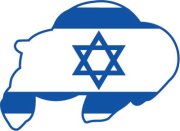 	It is vital that such issues are brought to the forefront of discussion at the University of Colorado at Boulder. This school is one that seeks to teach its students to think critically about issues in the world. Unfortunately most media outlets all too often feed the world with a very slanted anti-Israel narrative. This resolution seeks to give students the opportunity to learn about the issues facing Israel from an objective, rational point of view. This university is also one that is adamant about taking up social justice causes. This resolution therefore seeks to shed light on the security issues facing the state of Israel that are often understated and misrepresented. Additionally, this resolution is not taking a stance on the current relationship that Israel has with Palestine. One outcome that this resolution hopes to promote is an open dialogue and education on the matter concerning Israel and Palestine. 	The University of Colorado at Boulder is seeking to transform itself into a “new flagship university” in the 21st century. Part of this bold vision includes promoting diversity, pursuing knowledge in service to Colorado, the nation, and the world, collaborating on solutions to our greatest problems in the arts, sciences, and humanities, and forging new kinds of partnership with government, community, and business. This resolution helps to reach the vision of the University in the area of diversity. Israel is the only democracy in the Middle East and champions in the arena of plurality and diversity in government and society, shunning any form of discrimination based on sexual orientation, religion, or ethnicity. This resolution helps pursue knowledge that serves Colorado, the nation, and the world as it raises awareness about an extremely important global issue to the state, nation, and world. It also offers a collaborative solution to one of the greatest problems in the arts, sciences, and humanities as students want to see the state of Israel continue to exist and defend itself. This resolution would also mark the beginning of new kinds of partnerships that could be forged with government, community, and business. This resolution would resemble a close correlation and connection with legislation passed by the Colorado state government, it would educate the community about the U.S.-Israel relationship and the issues facing it, and it would also strengthen the Resolution of Solidarity passed last semester by the Student For Israel group.	The following resolution passed before the Board of Regents by Students For Israel demonstrates that a large and diverse amount of students at CU Boulder support the U.S.-Israel relationship and the right for Israel to exist and defend her borders. Were the Palestinian Unilateral Declaration of Independent to pass at the U.N., Israel would be unable to defend her borders and no longer able to exist. The students and student leaders of the University of Colorado want to see Israel to be able to defend herself and continue to exist as a nation.Students For Israel Resolution of Solidarity:Resolution Summary:Therefore let it be resolved by the Colorado University Student Government that the U.S.-Israel relationship should be maintained and strengthened according to the shared interests of both states.  Let it be further resolved by CUSG that the Colorado University Student Government that this resolution is not advocating against Palestine nor any student, community member, or administration who believes in Palestine’s right to exist.   Let it be further resolved by CUSG that the Colorado University Student Government will stand with its sister student governments across the country to support the U.S. - Israel relationship.	Let it be further resolved by the CUSG that the University of Colorado at Boulder will stand with President Obama’s decision to veto the Unilateral Declaration of Independence should the Palestine push for a vote in the U.N. Security Counsel.BE IT RESOLVED by the Legislative Council of the University of Colorado Student, THAT:Section 1: The University of Colorado Student Government Legislative Council hereby supports the US-Israeli Relationship.Section 2: Upon passage of this resolution Christians United for Israel will send this to the local news outlets and seek to further engage the student body about the US-Israel relationship.Section 3: This Resolution takes effect upon final passage and upon obtaining the signatures of the CUSG Legislative Council President and the Executives.Vote Count01/26/2012				Failed on 1st reading				1-13-2____________________________________________________________________________________________________ 			______________________________Andrew Yoder						Brian TaylorPresident						Legislative Council President________________________________		______________________________Carly Robinson					Brooks KanskiVice President – Internal Affairs			Vice President – External Affairs